 Are we alone? 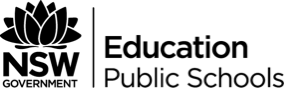 Stage 5 Earth and SpaceOutcomesValues and attitudes SC5-1VA appreciates the importance of science in their lives and the role of scientific inquiry in increasing understanding of the world around themWorking scientificallySC5-9WS presents science ideas and evidence for a particular purpose and to a specific audience, using appropriate scientific language, conventions and representations e. presenting scientific ideas and information for a particular purpose, including constructing evidence-based arguments and using appropriate scientific language, conventions and representations for specific audiences (ACSIS174, ACSIS208) Knowledge and understandingSC5-12ES describes changing ideas about the structure of the Earth and the universe to illustrate how models, theories and laws are refined over time by the scientific community ES1 Scientific understanding, including models and theories, are contestable and are refined over time through a process of review by the scientific community. (ACSHE157, ACSHE191)a. outline some of the major features contained in the universe, including galaxies, stars, solar systems and nebulae (ACSSU188) b. describe, using examples, some technological developments that have advanced scientific understanding about the universe Learning across the curriculumCross-curriculum priorities Aboriginal and Torres Strait Islander histories and cultures  Asia and Australia's engagement with Asia  Sustainability General capabilities Critical and creative thinking  Ethical understanding  Information and communication technology capability  Intercultural understanding  Literacy  Numeracy  Personal and social capability Other areas of learning Civics and citizenship  Difference and diversity  Work and enterprise Teacher notesThis is a research and presentation task. It is an open-ended task which allows students the choice to present in any format their interpretation of the focus question. The marking rubric has been intentionally separated to reflect the different components of the presentation, including structure, visual and oral, and can be modified as needed.Teachers may provide details for each different presentation task or choose to modify the task to dictate certain presentation formats and focus on certain skills, such as oral communication. Additionally, teachers can choose to apply more parameters to the task including a time limit. They could also provide a rubric for peer review.There is scope to extend the marking criteria and add other components such as body language and referencing. IntroductionEarth is one planet. It sits in the solar system and resides in the Milky Way galaxy. The Milky Way contains many solar systems each with a central star or stars and surrounded exoplanets. And the Milky Way is one of about 200 billion galaxies in the known universe. It is estimated that the number of galaxies could be at least 10 times as many as previously thought. TaskYou are asked to design and present a presentation on the focus question “Are We Alone?” You can present in any form you wish. For example, this may include a:skit or sketch 	video presentation, such as documentary style	multimedia platform, such as PowerPoint, Prezi, website, etc.In your presentation, you must include the following:The features of the universe that allow you to answer the focus question	Any technological developments that have occurred to help humans understand the universe.	Historical developments in our understanding of the universe including beliefs of indigenous cultures which may influence the answer to the question.Marking guideline/rubricDepth of informationMarksAccurate information that is extensively detailed, exceptionally clear and logical. All information included: features of the universe, developments in technology, indigenous cultural beliefs. 5Accurate information that is detailed, clear and logical. All information included: features of the universe, developments in technology, indigenous cultural beliefs.4Accurate information that is sound, fairly clear and logical.3General information about the topic which is quite accurate.2Basic information that is superficial and some incorrect information.1No attempt at presenting information.0KnowledgeMarksShows extensive knowledge and understanding of the topic.5Shows a thorough knowledge and understanding of the topic.4Shows a reasonably sound knowledge and understanding.3Shows a basic understanding of the topic.2Shows very little understanding of the topic but some relevant points.1Shows no understanding of the topic.0StructureMarksLogically structured with clear introduction, body and conclusion, uses allocated time effectively.3Logical structure present but is disjointed in parts.2Very little organisation of information.1Visual presentationMarksExcellent visual aids (originally shown) used appropriately and consistently throughout presentation.2Good visual aids used less frequently throughout presentation. 1No visual aids present or visual aids not used at all throughout the presentation. 0Oral presentationMarksClear, well projected voice supported by changes in pace and expression, smooth flowing, engaging and humorous (effort made to engage with audience), eye contact maintained. 3Clear voice with changes in pace and/ or tone, generally smooth flowing, eye contact attempted but not maintained.2Voice difficult to hear, monotone or very hesitant, no attempt to make eye contact or engage with audience. 1